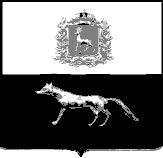                 Администрациямуниципального района Сергиевский          Самарской области         ПОСТАНОВЛЕНИЕ       «25» 05  2020 г.                   № 572Об утверждении проекта планировки территории и проекта межевания территории объекта АО «Самаранефтегаз»:  6334П «Система заводнения скважины № 630 Радаевского месторождения» в границах сельского поселения Сергиевск и сельского поселения Елшанка муниципального района Сергиевский Самарской области В соответствии со статьями 41 – 43, 45 Градостроительного кодекса Российской Федерации, учитывая Протокол публичных слушаний по проекту планировки территории и проекту межевания территории, находящейся в границах сельского поселения Сергиевск, сельского поселения Елшанка муниципального района Сергиевский Самарской области от 14.05.2020 г.; Заключение о результатах публичных слушаний по проекту планировки территории и проекту межевания территории от 14.05.2020 года; руководствуясь Федеральным законом от 06.10.2003 г. №131-ФЗ «Об общих принципах организации местного самоуправлении в РФ», Администрация муниципального района Сергиевский Самарской области  ПОСТАНОВЛЯЕТ:1. Утвердить проект планировки территории и проект межевания территории объекта АО «Самаранефтегаз»: 6334П «Система заводнения скважины № 630 Радаевского месторождения» в границах сельского поселения Сергиевск и сельского поселения Елшанка муниципального района Сергиевский Самарской области (прилагаются).2. Опубликовать настоящее Постановление в газете «Сергиевский вестник» и разместить на сайте Администрации муниципального района Сергиевский по адресу: http://sergievsk.ru/ в информационно-телекоммуникационной сети Интернет.3. Настоящее Постановление вступает в силу со дня его официального опубликования.4. Контроль за выполнением настоящего Постановления возложить на заместителя Главы муниципального района Сергиевский  Чернова А.Е.Глава муниципального                                                                        А.А. Веселоврайона Сергиевский                              О.А. Николаева